AFACIM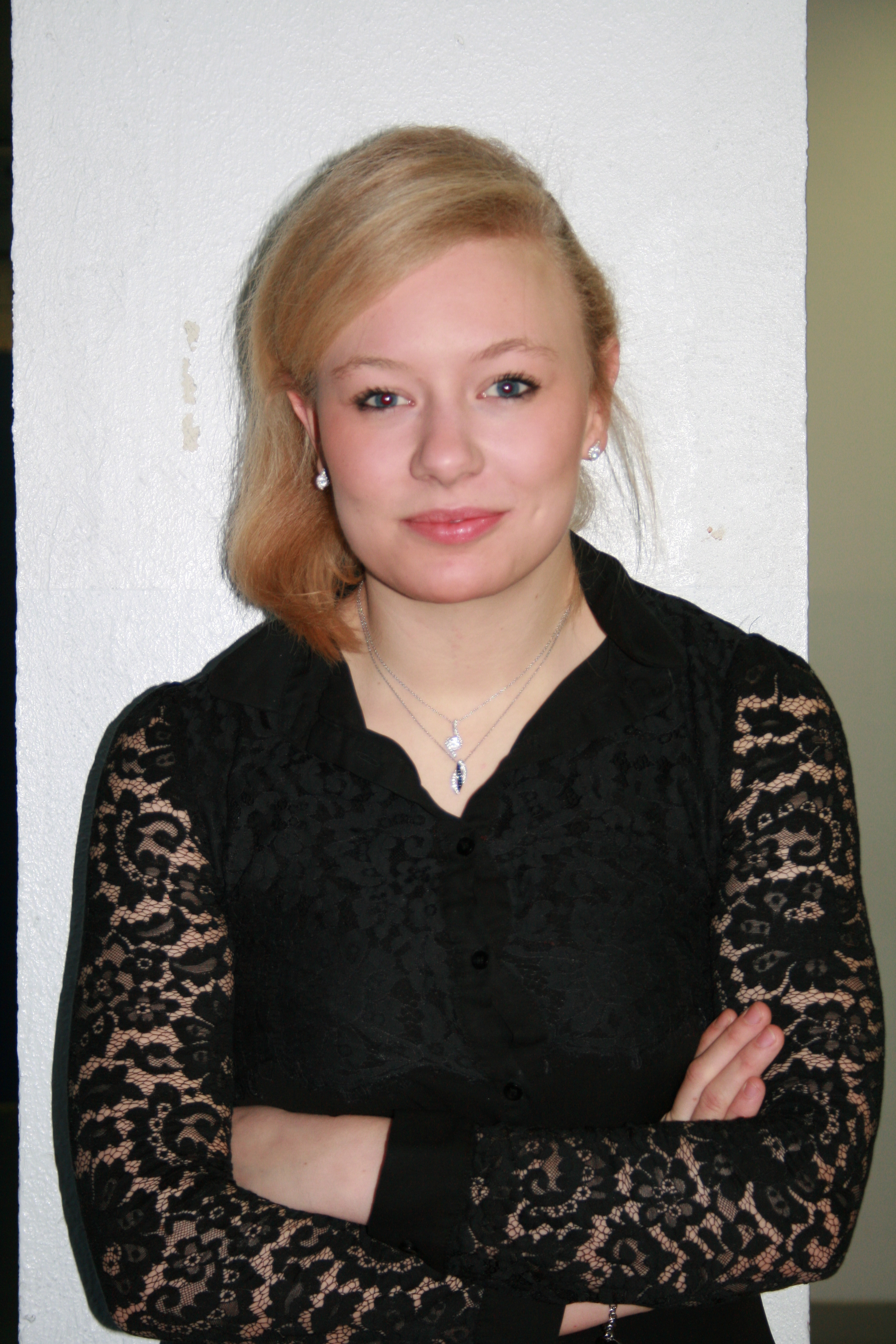 Qui es-tu ?Je me présente : je m'appelle Cynthia DELOZIER, j'ai 18 ans. Je suis en terminale bac vente alimentaire au CIFAC. Je suis entrée dans l'association l’AFACIM* au début de mon apprentissage, comme un simple membre puis j'ai été élue trésorière. Et en décembre 2011, je suis devenue présidente.Qu’est ce que l'association AFACIM ?L’AFACIM est l’association du foyer logement du CIFAC qui héberge les apprentis du CIFAC mais aussi des autres CFA (ICEP, CFAI…). Cette association sert à animer la vie du foyer pour que les jeunes de 15 à 21 ans s’y sentent bien durant les semaines où ils sont en formation dans leur CFA.On organise des sorties au bowling, à la patinoire, au Cargö mais aussi des activités sportives (foot, boxe) ainsi que des soirées à thèmes : déguisée, olympiades, St Valentin… Quel est ton rôle de présidente ?Mon rôle de présidente est d’approuver les idées concernant l’animation du foyer. Je participe activement à la vie du foyer comme tous les autres membres de l'association. Autrement, je m'occupe de l'administration comme de signer les chèques et les papiers de l'association. Combien êtes-vous dans l'association ? Quel est le rôle de chacun ?Nous sommes neuf dans le bureau, il est composé de la présidente, d'un vice-président, d'un trésorier, d’un trésorier-adjoint, d’un secrétaire et d’un secrétaire adjoint. Lors des réunions qui ont lieu une fois par semaine, il n'y a pas que le bureau qui y participe. Cependant tous les jeunes du foyer peuvent y venir pour proposer leurs idées, ils ont le droit à la parole. Qu'est-ce que cela t’apporte ?Le fait d’avoir des responsabilités m’a permis d’avoir plus confiance en moi. J'ai appris beaucoup de choses au niveau de l’organisation, mais dans les rapports humains. Cela m'a appris à prendre des décisions, à faire des choix à pour la vie du foyer… Mon expérience au sein de cette association est un atout pour mon curriculum vitae car les employeurs apprécient les jeunes qui ont ce type d’expérience.https://fr-fr.facebook.com/AFACIM